March 20, 2023 – Academic Cataloging Group NotesComments/Questions?NoneOld Topics:Local Resource Type for eAudiobooks – completedImport profile in the NZ is updating serials – I thought this was worth discussion last month, but it turns out I was just confused by the name of the import profile “ODINA NZ non-serial updates.” When I view file details there is a file being imported with “ser” in its name.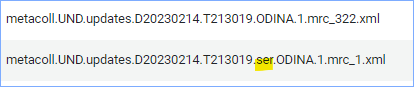 I also did an analysis over 15 days of imports (Feb. 11-24) to see the material types being imported in both the New records import and the updates import: New Records: Updates to Records: New Topics: NZ Update import profile – current setting in match profile is “Upon no match import.” – No, UND needs it, and says “absolutely not.”ODIN Work Day - If there is a project, technique, or workflow you would like to share, please contact Ginny (Virginia.Millette@ndus.edu) – Tuya recommended an ODIN Workday session on import profiles. Kelly suggested something about integrating Primo and Libguides, getting them to work together.Open Discussion:Next Meeting:Scheduled for 2nd Monday of each month or as needed.Monday, April  10, 2-3 pm CT - Submit any agenda items to Liz.Mason@ndus.edu, Tina.Gross@ndus.edu, or to ODIN-ACAD-CAT@listserv.nodak.edu BookJournalComputer FileVisual MaterialMusicMapMixed Material19355825743242841BookJournalComputer FileVisual MaterialMusicMapMixed Material2051462221451145325227697